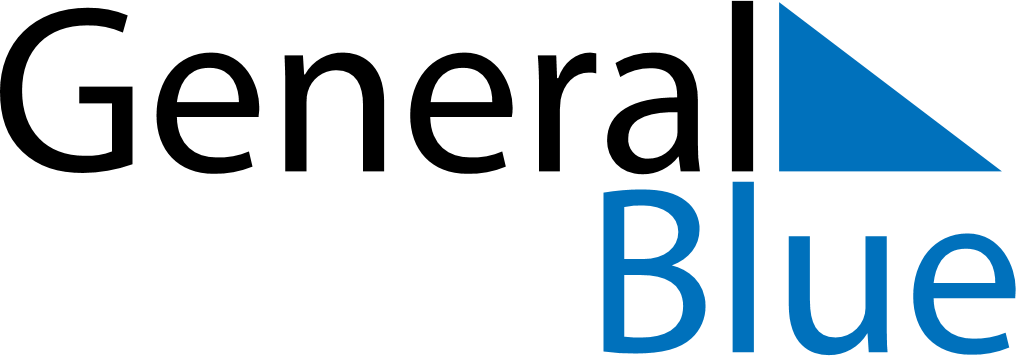 May 2024May 2024May 2024May 2024May 2024May 2024Rutki-Kossaki, Podlasie, PolandRutki-Kossaki, Podlasie, PolandRutki-Kossaki, Podlasie, PolandRutki-Kossaki, Podlasie, PolandRutki-Kossaki, Podlasie, PolandRutki-Kossaki, Podlasie, PolandSunday Monday Tuesday Wednesday Thursday Friday Saturday 1 2 3 4 Sunrise: 4:56 AM Sunset: 7:58 PM Daylight: 15 hours and 1 minute. Sunrise: 4:54 AM Sunset: 7:59 PM Daylight: 15 hours and 5 minutes. Sunrise: 4:52 AM Sunset: 8:01 PM Daylight: 15 hours and 9 minutes. Sunrise: 4:50 AM Sunset: 8:03 PM Daylight: 15 hours and 12 minutes. 5 6 7 8 9 10 11 Sunrise: 4:48 AM Sunset: 8:05 PM Daylight: 15 hours and 16 minutes. Sunrise: 4:46 AM Sunset: 8:06 PM Daylight: 15 hours and 19 minutes. Sunrise: 4:45 AM Sunset: 8:08 PM Daylight: 15 hours and 23 minutes. Sunrise: 4:43 AM Sunset: 8:10 PM Daylight: 15 hours and 27 minutes. Sunrise: 4:41 AM Sunset: 8:11 PM Daylight: 15 hours and 30 minutes. Sunrise: 4:39 AM Sunset: 8:13 PM Daylight: 15 hours and 34 minutes. Sunrise: 4:37 AM Sunset: 8:15 PM Daylight: 15 hours and 37 minutes. 12 13 14 15 16 17 18 Sunrise: 4:36 AM Sunset: 8:17 PM Daylight: 15 hours and 40 minutes. Sunrise: 4:34 AM Sunset: 8:18 PM Daylight: 15 hours and 44 minutes. Sunrise: 4:32 AM Sunset: 8:20 PM Daylight: 15 hours and 47 minutes. Sunrise: 4:31 AM Sunset: 8:21 PM Daylight: 15 hours and 50 minutes. Sunrise: 4:29 AM Sunset: 8:23 PM Daylight: 15 hours and 53 minutes. Sunrise: 4:28 AM Sunset: 8:25 PM Daylight: 15 hours and 56 minutes. Sunrise: 4:26 AM Sunset: 8:26 PM Daylight: 16 hours and 0 minutes. 19 20 21 22 23 24 25 Sunrise: 4:25 AM Sunset: 8:28 PM Daylight: 16 hours and 3 minutes. Sunrise: 4:23 AM Sunset: 8:29 PM Daylight: 16 hours and 6 minutes. Sunrise: 4:22 AM Sunset: 8:31 PM Daylight: 16 hours and 8 minutes. Sunrise: 4:21 AM Sunset: 8:32 PM Daylight: 16 hours and 11 minutes. Sunrise: 4:19 AM Sunset: 8:34 PM Daylight: 16 hours and 14 minutes. Sunrise: 4:18 AM Sunset: 8:35 PM Daylight: 16 hours and 17 minutes. Sunrise: 4:17 AM Sunset: 8:37 PM Daylight: 16 hours and 19 minutes. 26 27 28 29 30 31 Sunrise: 4:16 AM Sunset: 8:38 PM Daylight: 16 hours and 22 minutes. Sunrise: 4:14 AM Sunset: 8:39 PM Daylight: 16 hours and 24 minutes. Sunrise: 4:13 AM Sunset: 8:41 PM Daylight: 16 hours and 27 minutes. Sunrise: 4:12 AM Sunset: 8:42 PM Daylight: 16 hours and 29 minutes. Sunrise: 4:11 AM Sunset: 8:43 PM Daylight: 16 hours and 31 minutes. Sunrise: 4:10 AM Sunset: 8:44 PM Daylight: 16 hours and 33 minutes. 